CUENTA    PÚBLICAGESTIÓN 2018ILUSTRE   MUNICIPALIDAD   DE   MARIA   ELENADIRECCIÓN DE PLANIFICACIÓN Y PROYECTOSCUENTA PÚBLICA DEPTO. DE PROYECTOS GESTION 2018Instrumentos de PlanificaciónPLADECO 2015-2019El Plan de Desarrollo Comunal, es el instrumento rector del Desarrollo en cada comuna. Contempla las acciones orientadas a satisfacer las necesidades de la comunidad local y a promover su avance social, económico y cultural.La vigencia del actual PLADECO es de cinco (5) años. Su ejecución debe someterse a evaluación periódica, dando lugar a los ajustes y modificaciones que correspondan.El Plan de Inversiones de la comuna debe ser concordante con los lineamientos estratégicos señalados en el PLADECO.SITUACION DE INVERSIONLa I. Municipalidad de María Elena, a través del Depto. de Planificación y Proyectos, durante el año 2018 y al igual que en años anteriores, ha desarrollado una serie de iniciativas que propenden al desarrollo y mejor calidad de vida de los habitantes de la Comuna; de este modo como se detalla a continuación a través de diferentes fuentes de financiamiento (FNDR, Sectorial, Patentes Mineras, SUBDERE y Otras) se han ejecutado y están ejecutando iniciativas en los ámbitos de Salud, Educación,  Infraestructura, Medio Ambiente, Equipos, Recreación, Recuperación de Espacios, etc.Como Departamento de Planificación y Proyectos se han ejecutado iniciativas, que tienen directa relación con los Lineamientos Estratégicos del PLADECO (Instrumento de Planificación Estratégica), detallando a continuación las principales iniciativas ejecutadas y en ejecución durante el año 2018, con el siguiente detalle: MEJORAMIENTO ALCANTARILLADO EST. EDUCACIONALES ID: 3135-11-LE17Ejecución: Año 2018Monto: $ 39.806.600Financiamiento: Educación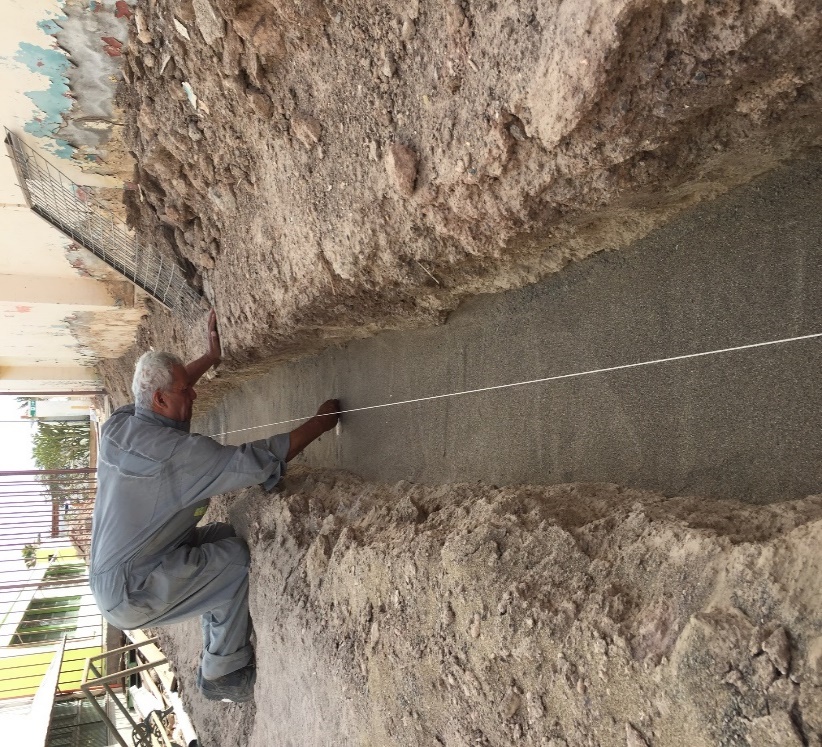 MEJORAMIENTO FACHADA ESCUELA G-15, QUILLAGUAID: 3135-12-LP17Ejecución: Año 2018Monto: $ 51.808.164Financiamiento: Educación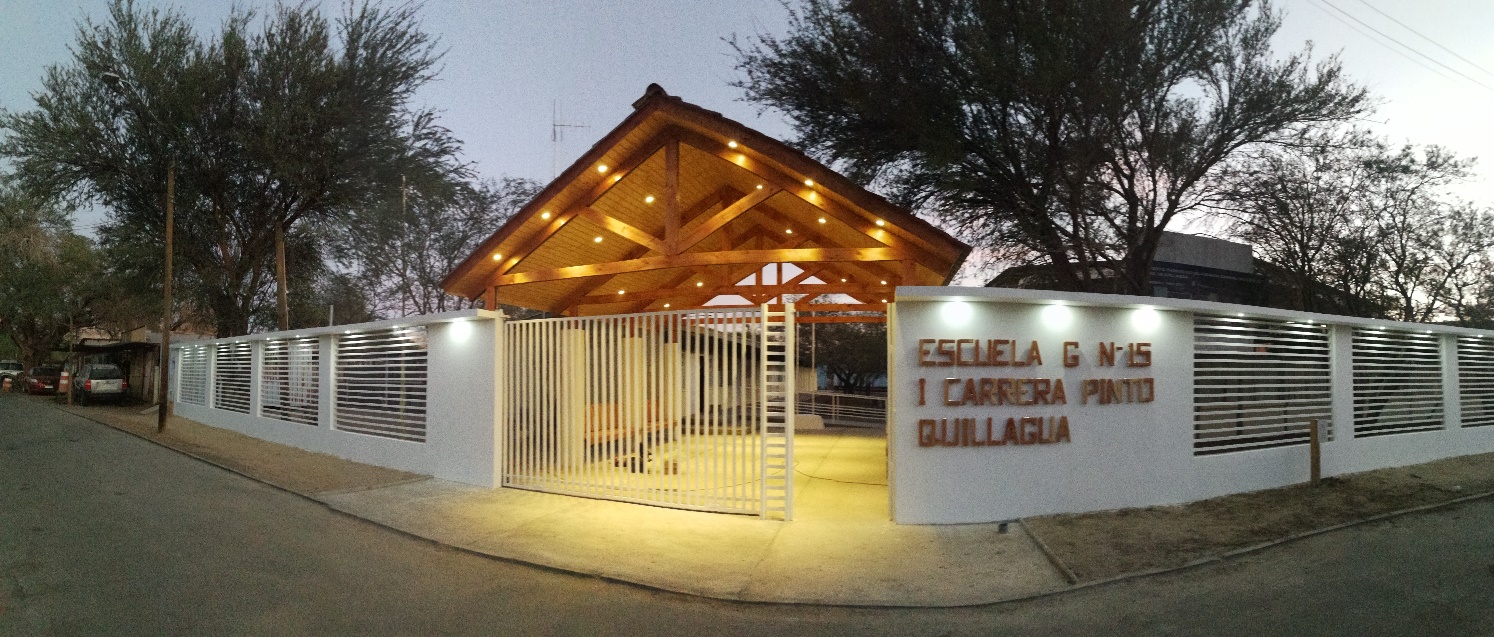  MEJORAMIENTO PISOS, FRONTIS ESCUELA G-15 Y ESCUELA D-133 ID: 3135-13-LE17 Ejecución: Año 2018 Monto: $ 29.088.235 Financiamiento: Educación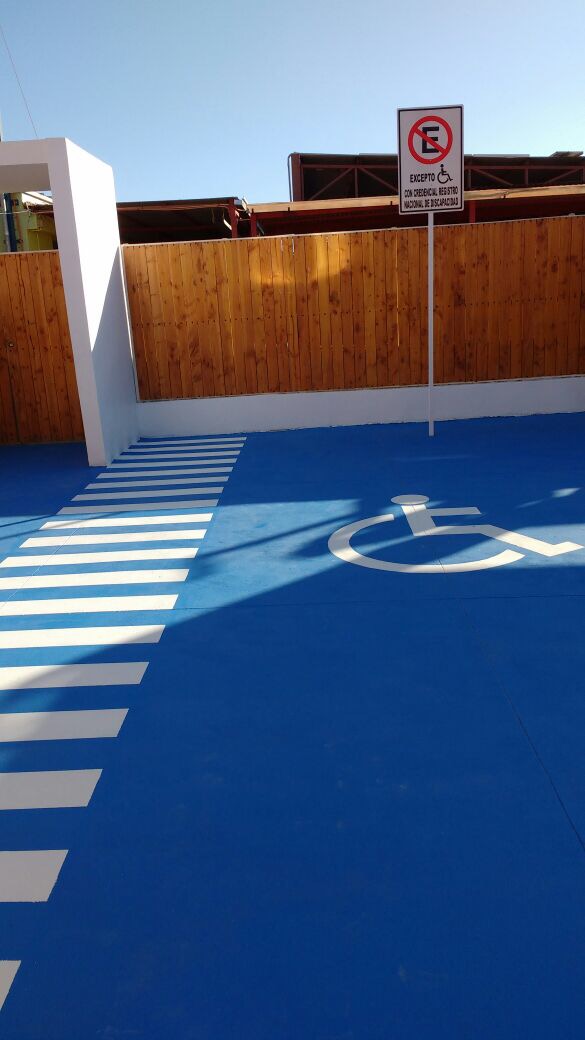 ADQUISICIÓN TRACTO CAMIÓN CON SEMIREMOLQUEID: 3135-8-LQ18Ejecución: Año 2018Monto: $ 151.631.774Financiamiento: FNDR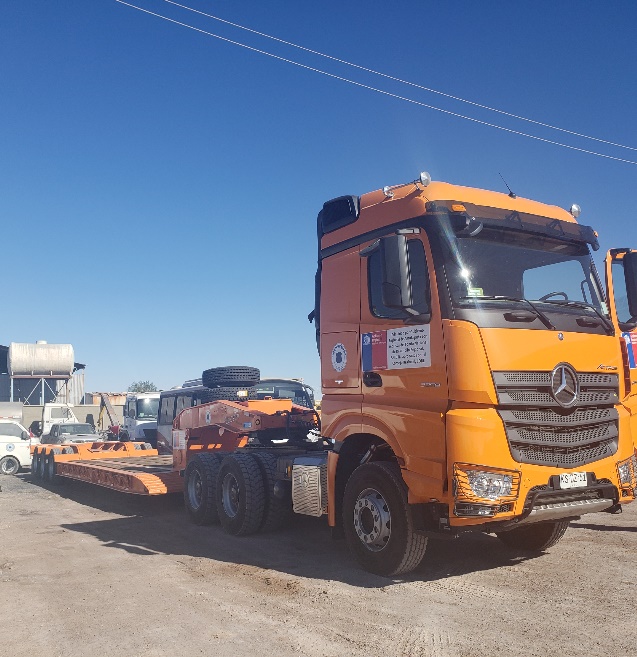 MEJORAMIENTO INSTALACION ELECTRICA EDUCACION ID: 3135-1-LP18 Ejecución: Año 2018Monto: $ 59.400.278Financiamiento: Educación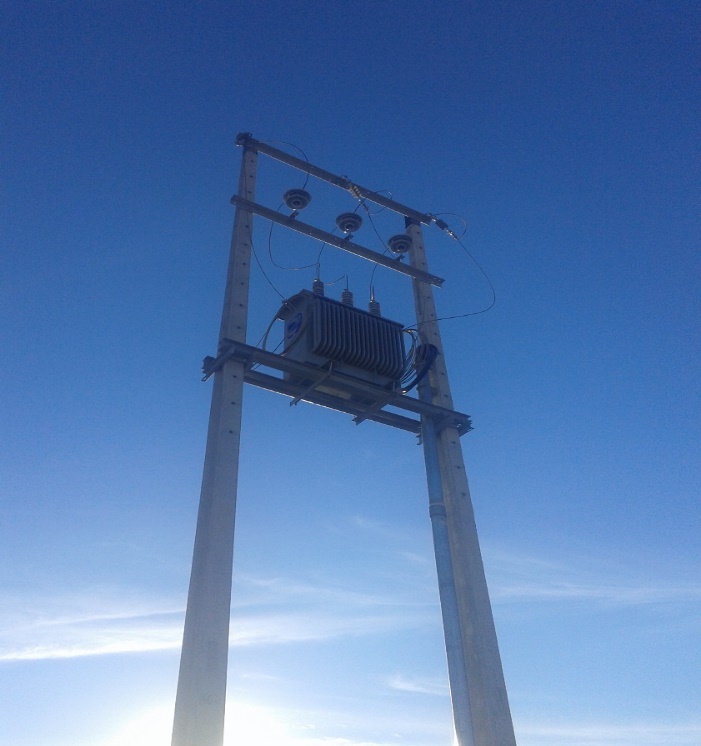 MEJORAMIENTO Y REPARACIONES EST. EDUCACIONALES ID: 3135-2-LP18Ejecución: Año 2018Monto: $ 45.365.775Financiamiento: Patentes Mineras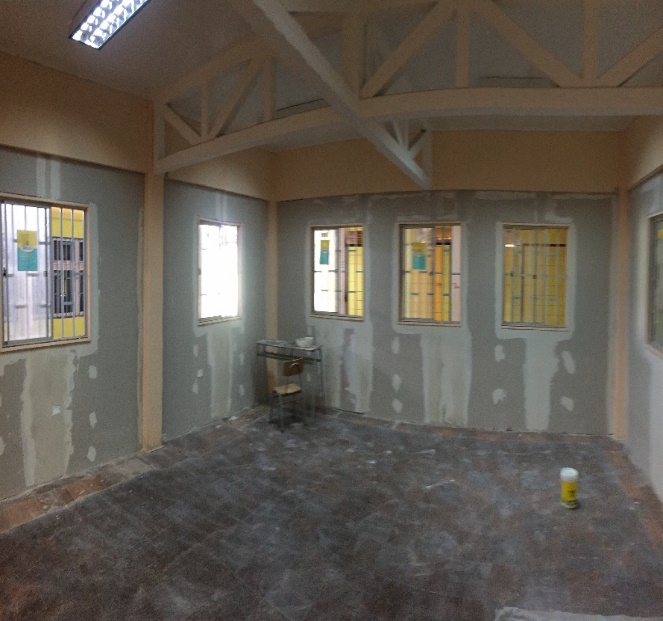 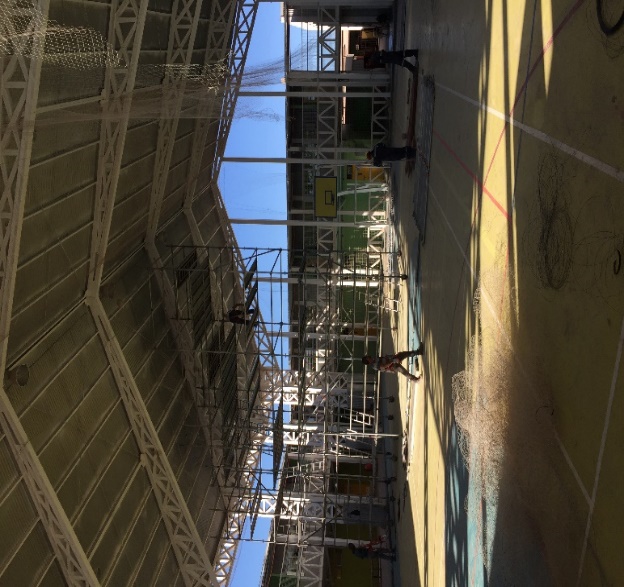 REPOSICION MURO PERIMETRAL ESCUELA D-133, M. ELENAID: 3135-4-LP18Ejecución: Año 2018Monto: $ 51.995.041Financiamiento: Educación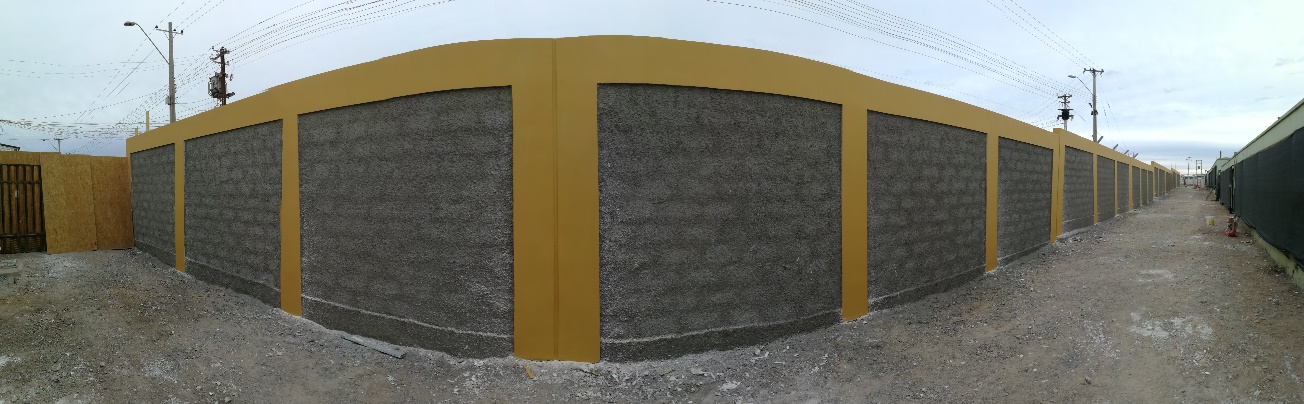 MEJORAMIENTO FACHADA Y CIERRE PERIMETRAL LICEO TPCH, M. ELENAID: 3135-5-LP18Ejecución: Año 2018Monto: $ 54.994.562Financiamiento: Educación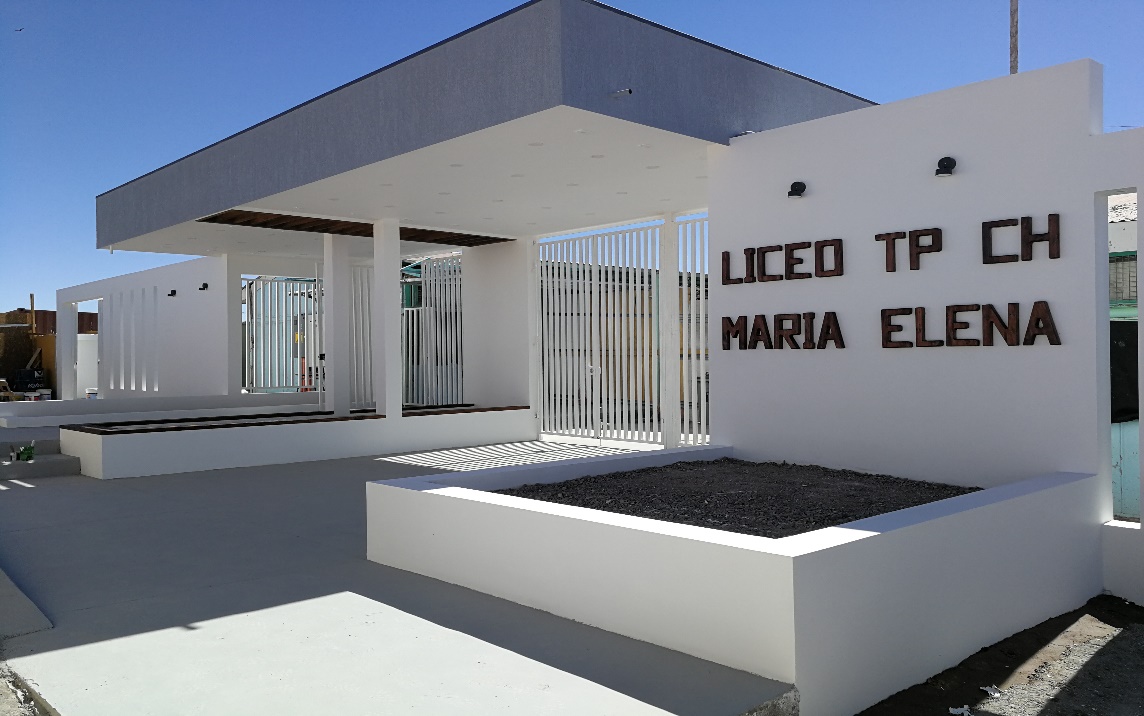 CONSERVACIÓN Y MEJORAMIENTO AREAS PUBLICAS (M. ELENA Y QUILLAGUA)ID: 3135-10-LQ18Ejecución: Año 2018-2019Monto: $ 230.504.010Financiamiento: Patentes Mineras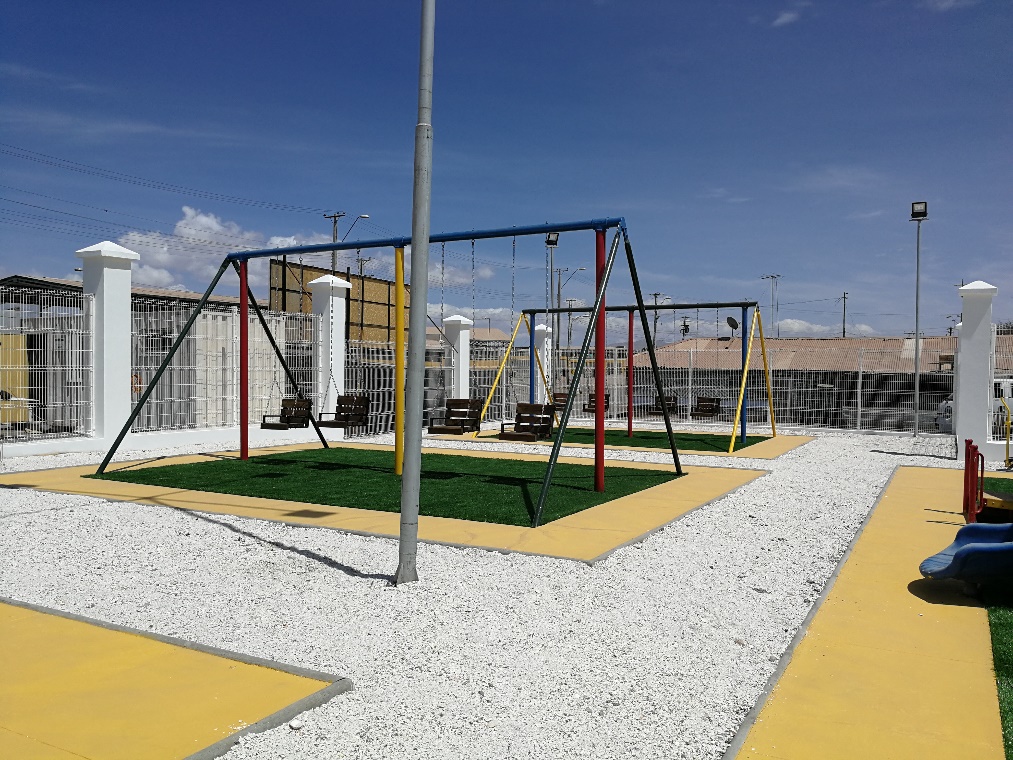 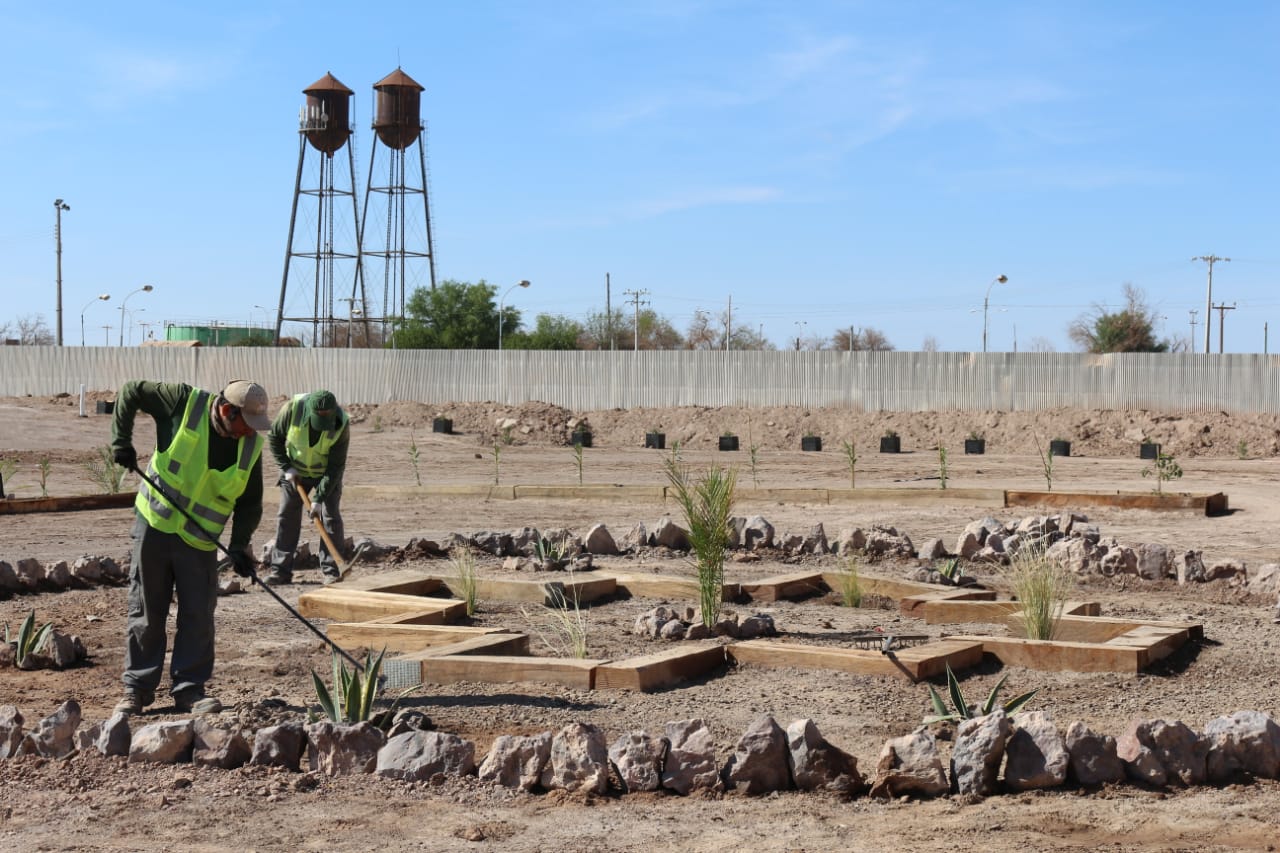 TENENCIA RESPONSABLE DE ANIMALES DE COMPAÑÍAID: 3135-13-LE18Ejecución: Año 2018Monto: $ 11.084.000Financiamiento: SUBDERE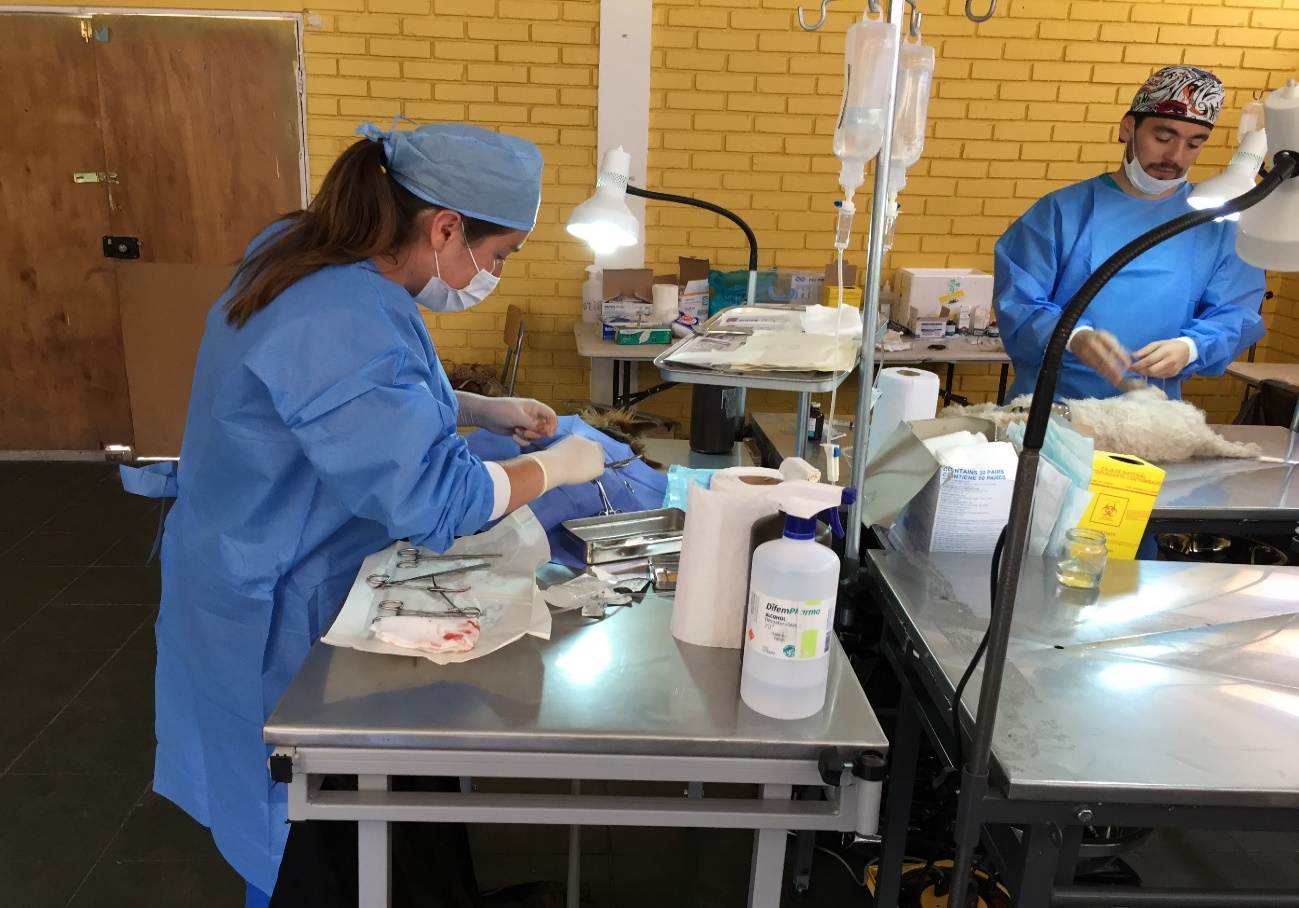 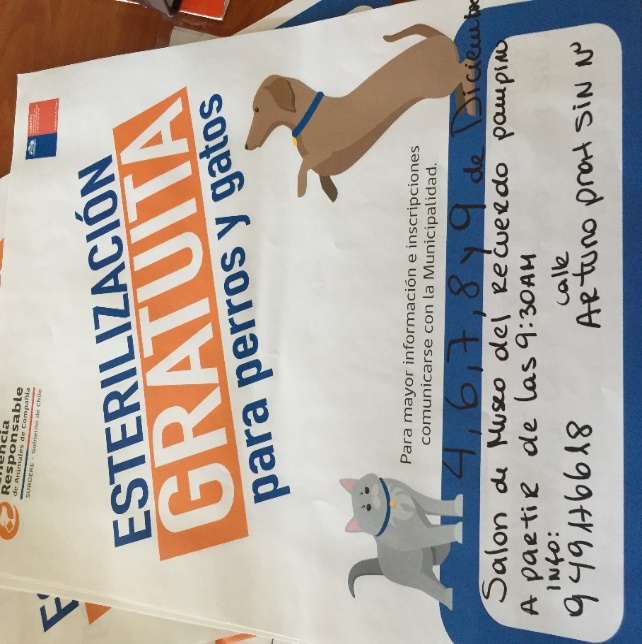 REPOSICION ESTANQUES DE AGUA POTABLE, QUILLAGUAID: 3135-16-LQ18Ejecución: Año 2018-2019Monto: $ 145.995.950Financiamiento: SUBDERE/Patentes Mineras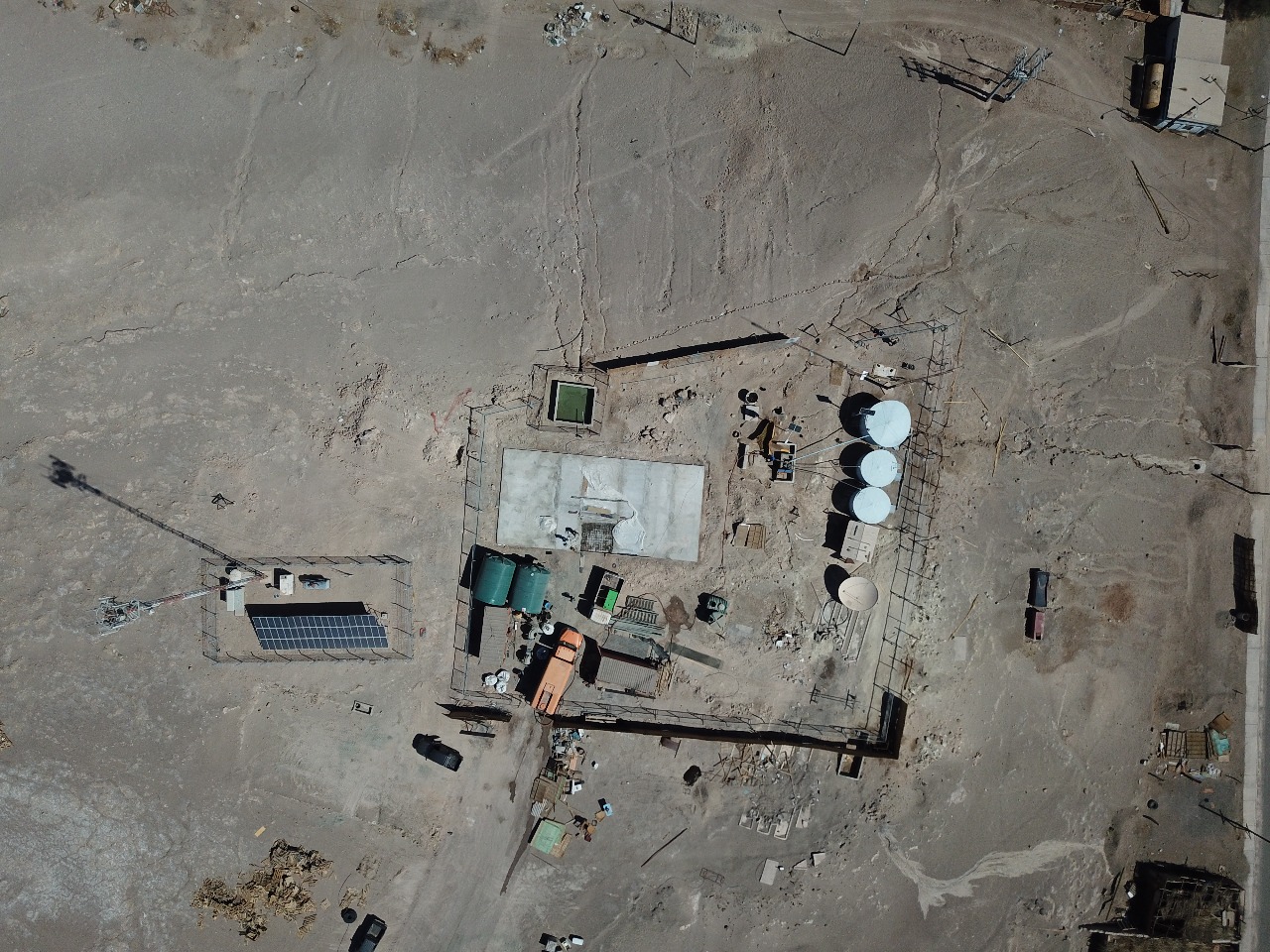 CONSTRUCCION SALA DE ESPERA, CONSULTORIO G.R., M. ELENAID: 3135-17-LP18Ejecución: Año 2018Monto: $ 13.712.790Financiamiento: Sector Salud(PMI)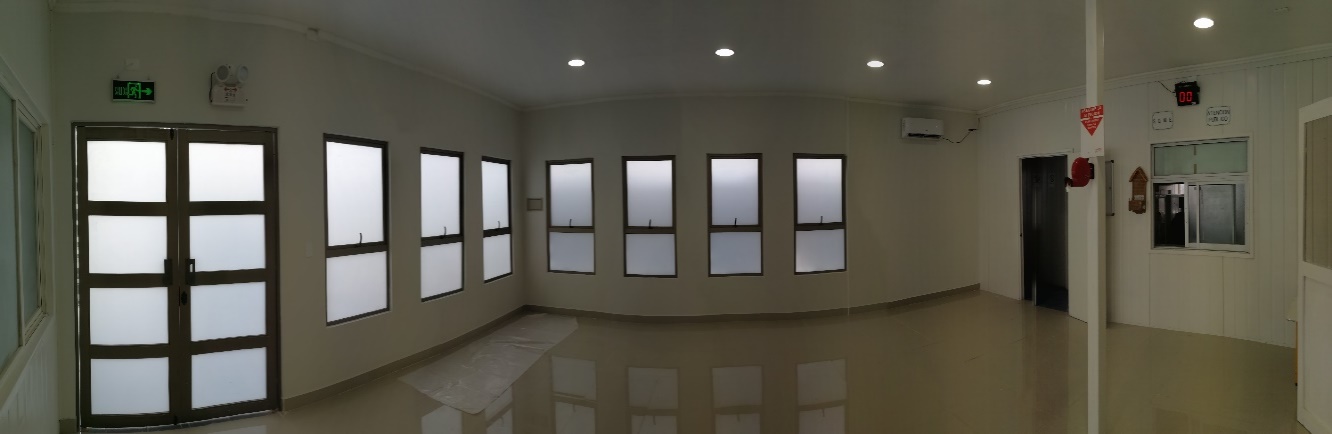 MEJORAMIENTO DE PISOS LICEO TPCH, M. ELENAID: 3135-20-LP18Ejecución: Año 2018-2019Monto: $ 58.700.379Financiamiento: Educación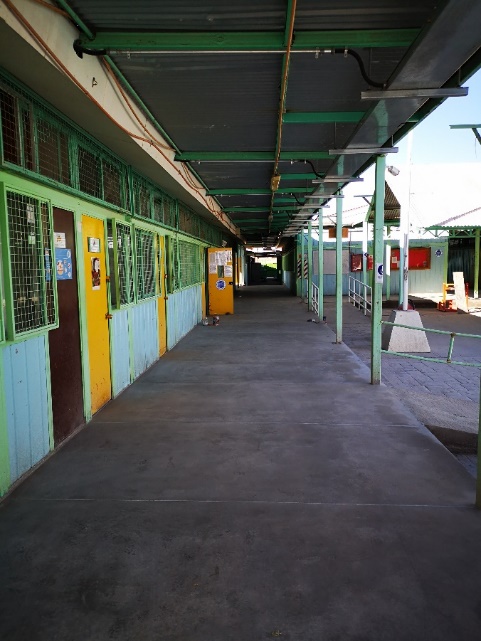 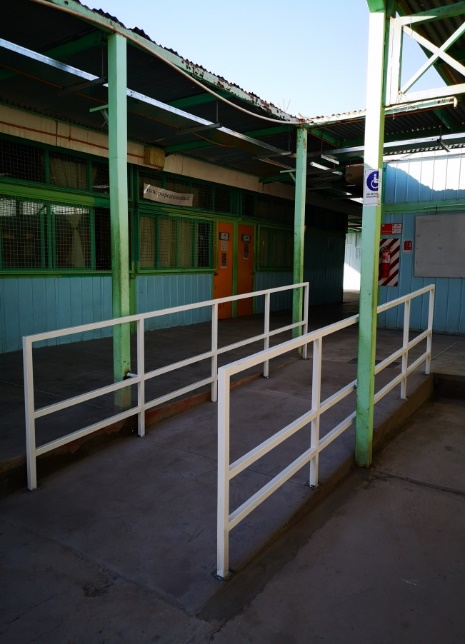 RESTAURACIÓN TEATRO METRO, MARIA ELENAID: 3135-14-LR18Ejecución: Año 2016-2018Obras Civiles: $ 1.940.262.722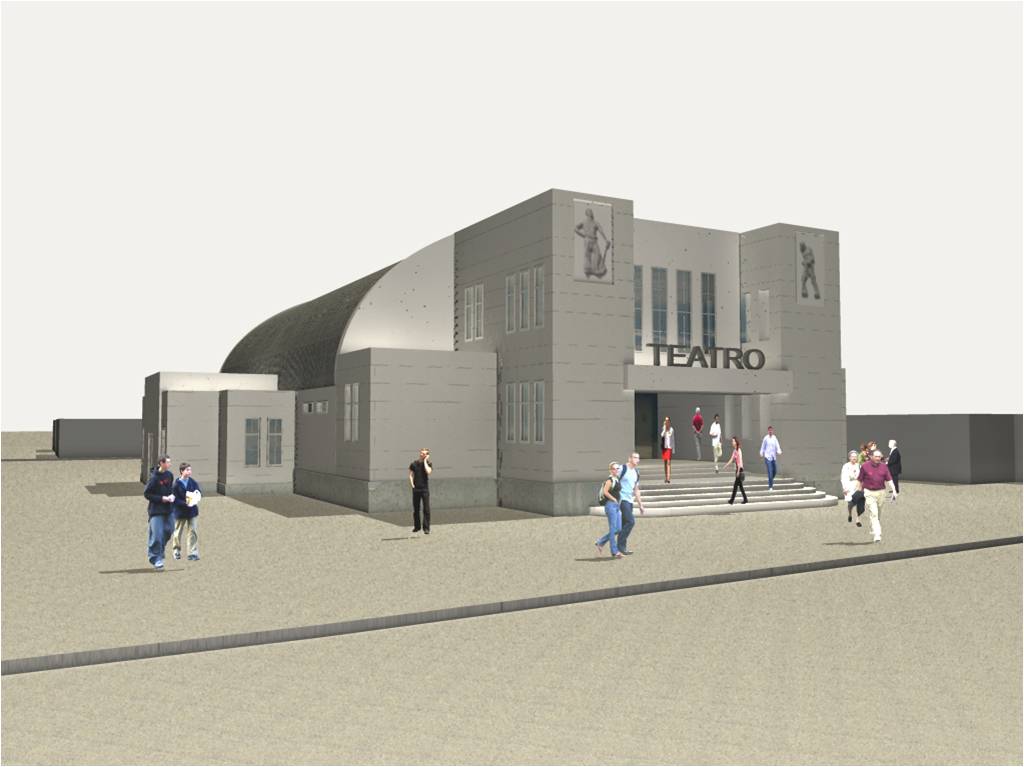 RESTAURACIÓN TEATRO METRO, MARIA ELENAEQUIPOS Y EQUIPAMIENTOID: 3135-14-LR18Licitación: Año 2018Monto: $ 403.991.000Imágenes Referenciales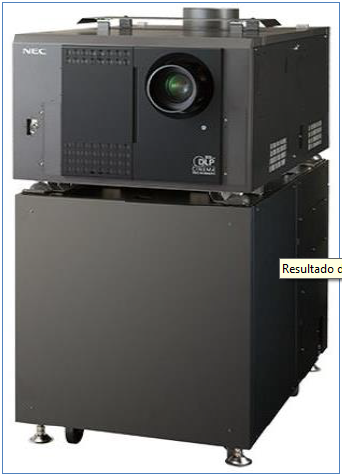 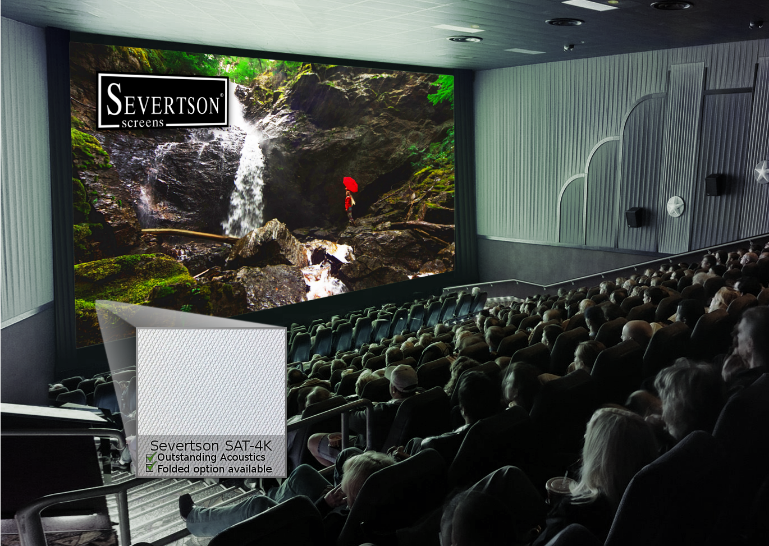 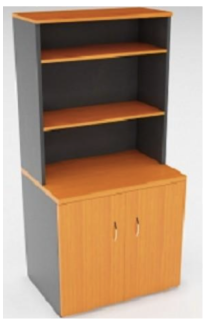 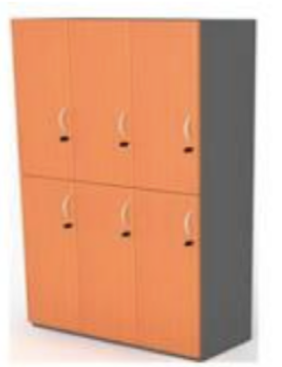 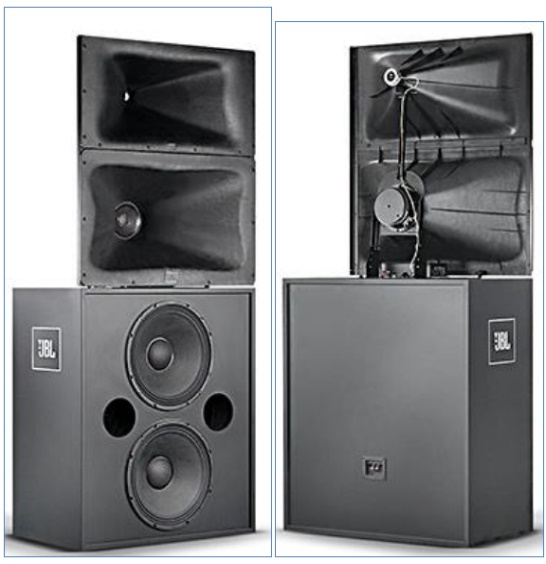 PRINCIPALES INCIATIVAS A EJECUTAR EL PRESENTE AÑOMEJORAMIENTO PLAZA DE ARMAS DE MARIA ELENAMonto Estimado: $ 1.438.373.000Financiamiento: FNDR/MINVU/Patentes Minera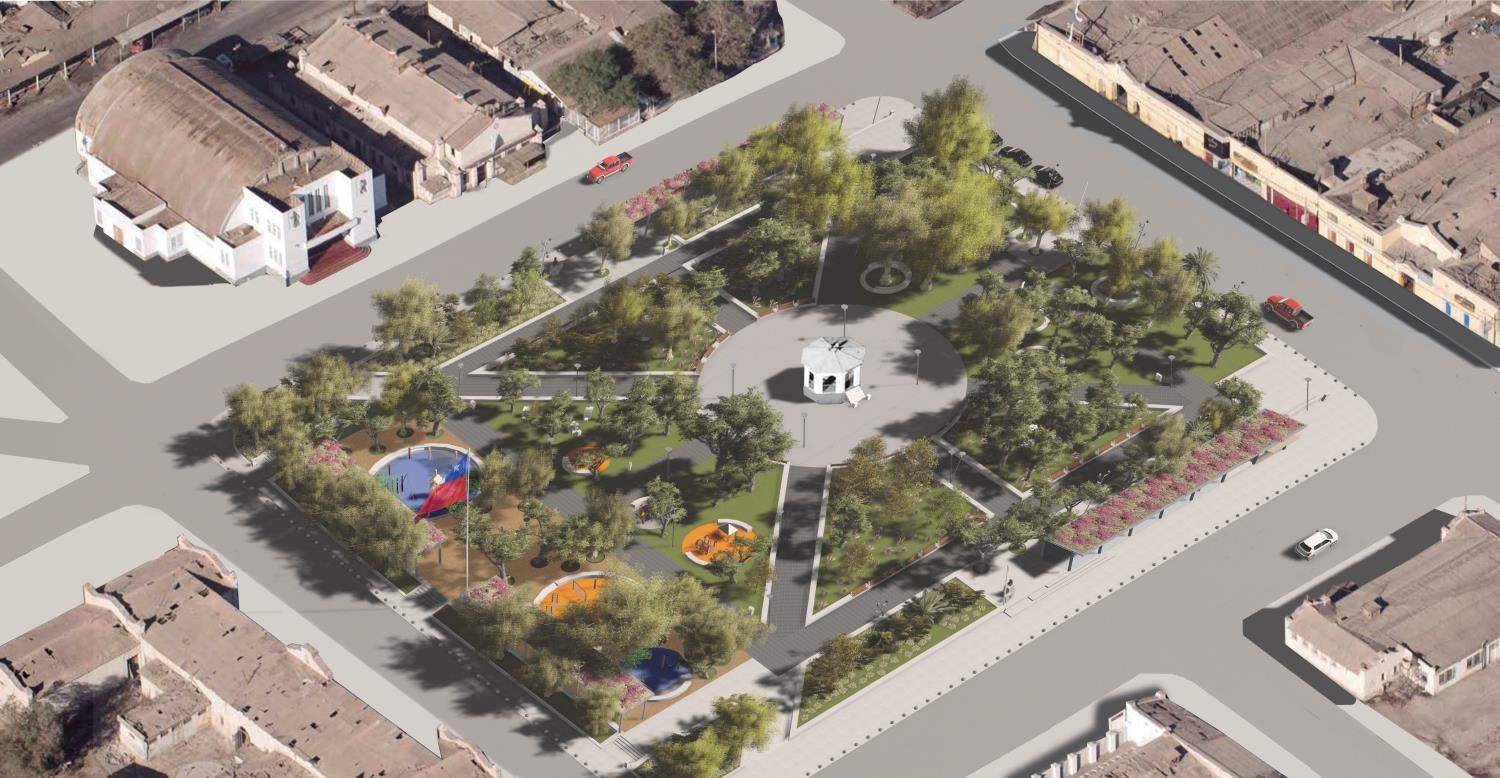 REPOSICION JARDIN INFANTIL, MARIA ELENAMonto: $ 1.350.000.000Ejecución:  2019Financiamiento: FNDR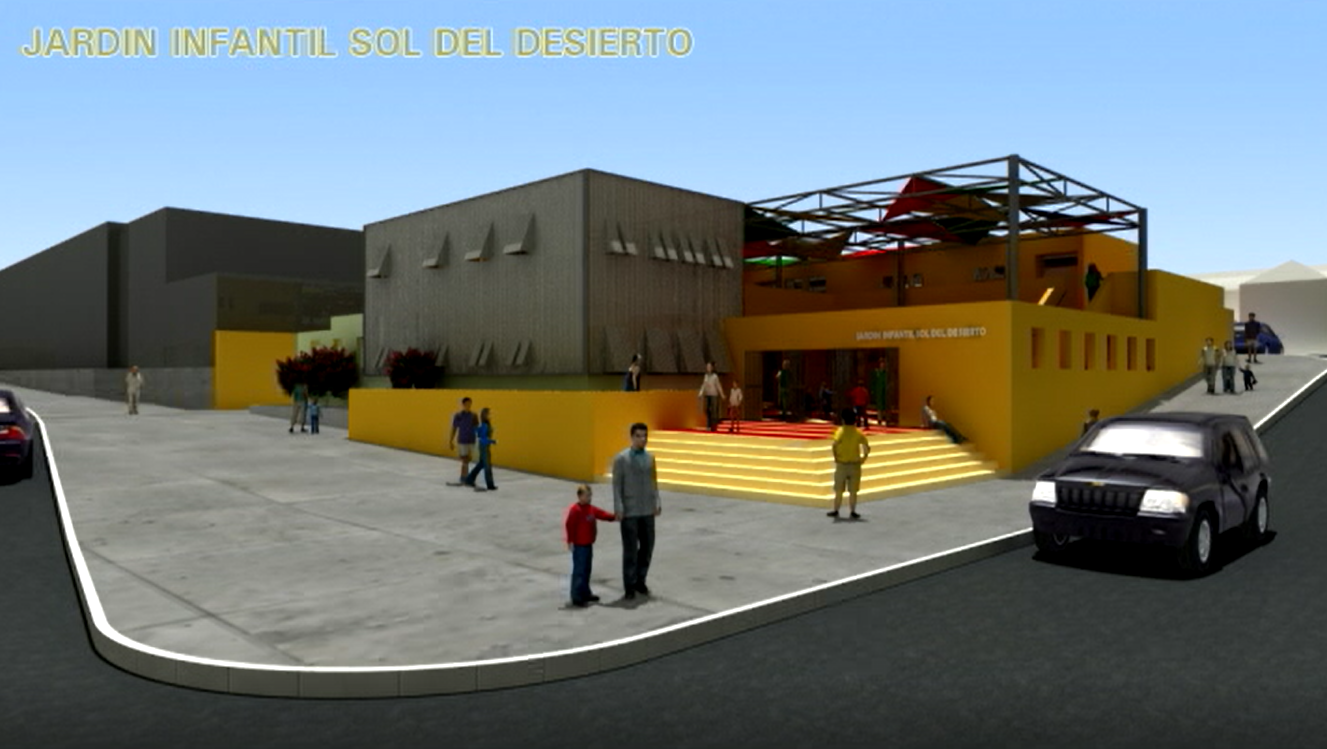 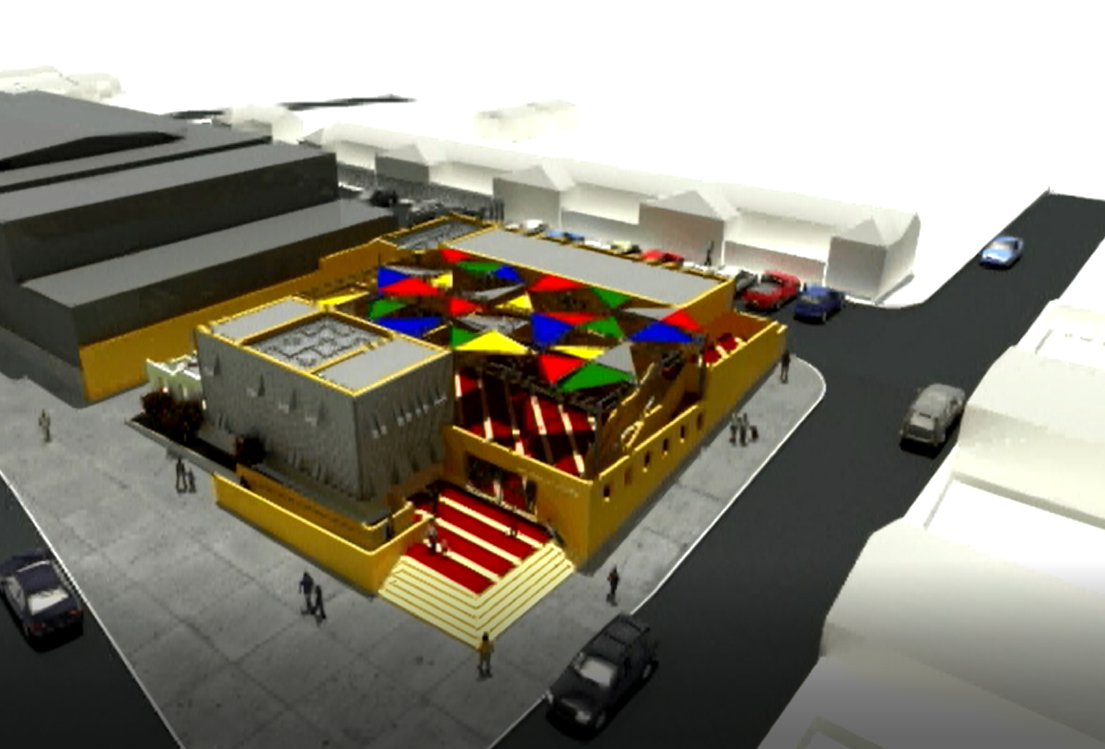 CONSTRUCCION SALA DE MUSCULACION Y MULTICANCHA, MARIA ELENAMonto: $ 560.000.000Ejecución:  2019Financiamiento: Patentes Mineras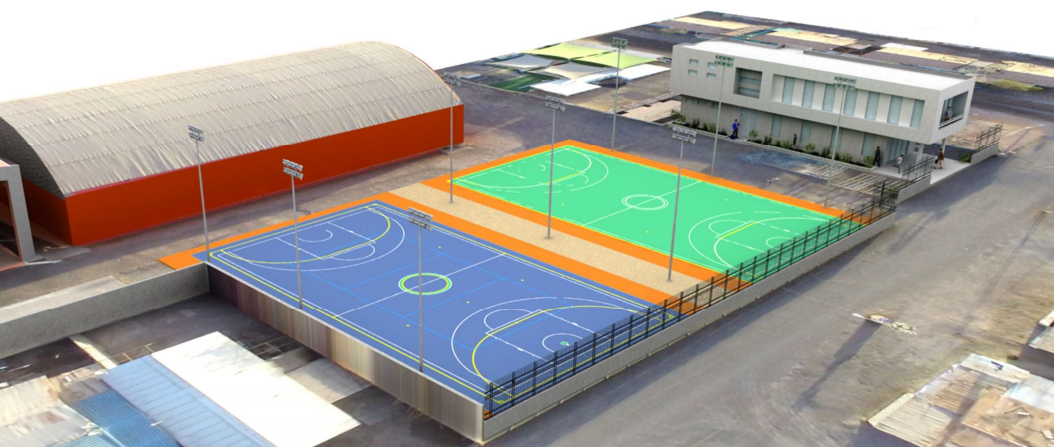 PRINCIPALES INICIATIVAS DE INVERSION AÑO 2018FINANCIAMIENTO DE PRINCIPALES INICIATIVAS  Y PORCETAJE DE INCIDENCIATOTAL FINANCIAMIENTO: $2.925.157.334; 16 INICIATIVAS.ANALISIS, COMENTARIOS Y CONCLUSIONESEn síntesis podemos indicar que las inversiones realizadas el año 2018 y considerando algunas de ellas que presentan arrastre de ejecución 2017 y 2019; se concluye que la Principal Fuente  de financiamiento para estas iniciativas, más representativas y significativas, provienen en mayor porcentaje  del Fondo Nacional De Desarrollo Regional  (FNDR 79.30%), correspondiente a $2.322.398.506, siendo estas iniciativas de alto costo y mediana-alta complejidad, en las cuales encontramos: Restauración Teatro Metro y Mejoramiento de Espacios Públicos, las cuales se encuentran ejecutadas. No obstante, la segunda parte del Teatro Metro, que corresponde a Adquisición de Equipos y Equipamiento; se encuentra en etapa de Adjudicación, para ser ejecutada el segundo trimestre del presente año.La Segunda Fuente de Financiamiento proviene del Sector Educación y Salud 13.90%, con un monto de $ 406.626.824, cuyas iniciativas se encuentran a mejorar la infraestructura de los Establecimientos Educacionales de la Comuna y Salud Pública, respectivamente.La tercera fuente de financiamiento, corresponde a la SUBDERE 4.54%, por un monto de $ 132.772.000, que financia iniciativas de PMB y Control de mascotas; dicho financiamiento, principalmente, se encuentra orientado a mejoramiento de Servicios de Urbanización de servicios básicos; en este caso la inversión está orientada a aumentar la capacidad de almacenamiento y distribución de agua potable, para los habitantes de Quillagua.   Las Patentes Mineras representan un 2.16% del monto total de la inversión, con un monto total de   $63.360.004, el cual ha sido utilizado para financiar, principalmente, Asesoría Profesional, para formulación, EE.TT., Bases y Control de Obras, en iniciativas de mediana complejidad, las cuales son de exclusiva aprobación de alcalde y cuerpo de concejales. Este financiamiento tiene la característica de ser de rápida ejecución, abarcando una serie de sectores que conforman la Comunidad. Las distintas Iniciativas, por su complejidad y financiamiento, en ciertos casos; implican una ejecución plurianual, de este modo reflejan gastos a través del tiempo, por lo que existen una serie de iniciativas que se encuentran en sus distintos procesos (Licitación, Adjudicación y Ejecución).Como se puede apreciar en la presente Administración y a través del tiempo se han realizado una serie de esfuerzos técnicos, profesionales y logísticos con el propósito de acceder a las distintas fuentes de financiamiento (MINVU, FNDR, Sectorial, etc.) y de este modo utilizar en menor medida los recursos económicos de Patentes Mineras (2.16%) para Diseños, Estudios, Asesorías Profesionales y Proyectos de alto Impacto Social y Bajo Costo.Las particularidades que presenta la localidad de María Elena, de estar inserta en territorio privado casi en un 90%, además de estar declarada Zona Típica y sus edificaciones del casco central Monumentos Nacionales, estas condiciones dificultan la concreción de Iniciativas de Inversión, toda vez que se requiere el visto bueno de una serie de servicios públicos, a saber: Consejo de Monumentos Nacionales, Servicio de Evaluación Ambiental, obtención del usufructo del terreno cuando corresponda y por el último la postulación a financiamiento a las distintas fuentes, como las señaladas (FNDR, Sectorial, Patentes Mineras, SUBDERE y Empresas Privadas).Es importante comentar y señalar los diversos Convenios que ha Materializado esta Entidad Edilicia con Servicios Públicos, Municipalidades y Universidades, que tienen como objetivo generar proyectos de mediana y alta complejidad, que permitan postular a las diferentes fuentes de financiamiento, mejorar las condiciones de habitabilidad y calidad de vida de los habitantes de la Comuna; además de permitir una retroalimentación e intercambio de conocimientos, para un mejor desarrollo de la Comuna. 			 DEPTO. DE PROYECTOS IMME/DAESMMaría Elena, Marzo de 2019	N°NOMBRE DE LA INICIATIVAFINANCIAMIENTOMONTOESTADO/OBS.1MEJORAMIENTO ALCANTARILLADO EST. EDUCACIONALES Sector Educación$ 39.806.600Ejecutado2Mejoramiento Fachada Escuela G-15, Localidad de Quillagua Sector Educación$ 51.808.164Ejecutado3Mejoramiento Pisos, Frontis Escuela. G-15 y Escuela. D-133 Sector Educación$ 29.088.235Ejecutado4Adquisición Tracto camión con SemirremolqueFNDR$ 151.631.774Ejecutado5Mejoramiento Instalaciones Eléctricas, EducaciónSector Educación$ 59.400.278Ejecutado6MEJORAMIENTO Y REPARACIOINES EST. EDUCACIONALES Sector Educación$ 45.365.775Ejecutado7REPOSICION MURO PERIMETRAL ESCUELA D-133, M. ELENASector Educación$ 51.995.041Ejecutado8MEJORAMIENTO FACHADA Y CIERRE PERIMETRAL LICEO TPCH, M. ELENASector Educación$ 54.994.562Ejecutado9Conservación y Mejoramiento Áreas Públicas (M. Elena y Quillagua)            FNDR$ 230.504.010Ejecutado10Tenencia Responsable de Animales de Compañía            SUBDERE$ 11.084.000Ejecución11Reposición Estanques de Agua Potable, QuillaguaSUBDEREPat. Mineras$ 121.688.000$  30.226.671Ejecución12CONSTRUCCION SALA DE ESPERA, CONSULTORIO G.R., M. ELENASector Salud$ 15.467.790Ejecutado13Mejoramiento de Pisos, Liceo TPCHSector Educación$ 58.700.379Ejecutado14IFC, Plaza de Armas de María ElenaPat. Mineras$ 2.333.333Ejecutado15Restauración Teatro Metro, M. Elena (2017-2018)FNDR$ 1.940.262.722Ejecutado16Asesoría en Proyectos (Formulación, EE.TT., Bases, Licitación y Control de Obras)Pat. Mineras$ 30.800.000EjecutadoFINANCIAMIENTOMONTO        %FNDR$ 2.322.398.506   79.30%SECTORIAL$ 406.626.824  13.90 %PAT.MINERAS$ 63.360.004     2.16%SUBDERE$ 132.772.000     4.54 %